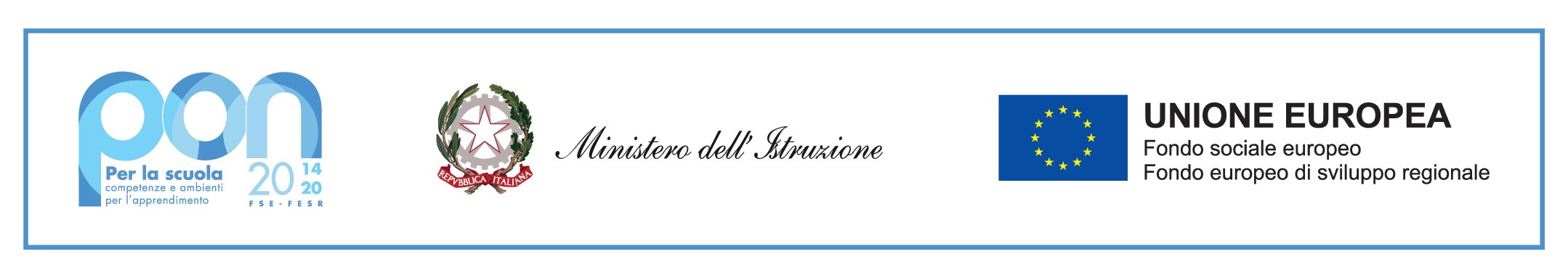 Ministero dell’istruzioneIstituto Comprensivo Padre Pino PuglisiVia Tiziano, 9 – 20090 Buccinasco (Milano)tel. 0248842132 - 0245712964 – fax 0245703332e-mail: miic8ef00b@istruzione.it – icpadrepinopuglisi@gmail.compec: miic8ef00b@pec.istruzione.itPROTOCOLLO PROVE COMUNI DI ISTITUTO SCOL. 2021/22PremessaCon il presente documento si forniscono indicazioni per:la stesura, le modalità di somministrazione, la correzione delle prove comuni di istituto per Italiano, Matematica, Inglese, secondo azioni condivise da tutti i docenti.Finalità delle Prove ComuniLe prove rappresentano un momento di riflessione collegiale al fine di indagare la rispondenza tra il Curricolo d’Istituto e le Programmazioni Disciplinari dei tre segmenti di scuola, in riferimento alle materie evidenziate.Costituiscono strumento di confronto delle metodologie utilizzate (buone pratiche) e diffuse tra i docenti.Rappresentano i criteri comuni di valutazione, a conclusione della scuola dell'infanzia, nei diversi ambiti disciplinari della scuola primaria e della scuola secondaria di primo grado. Per l'organizzazione delle attività si sceglieranno le metodologie idonee a raggiungere positivi risultati didattici in corrispondenza dei bisogni educativi e disciplinari espressi dagli alunni. ObiettiviDefinire i contenuti irrinunciabili di ciascuna disciplinaCondividere  metodologie didattiche per diffondere buone praticheRedigere rubriche di valutazione comuni per le singole proveClassi coinvolteLe prove comuni saranno somministrate agli:alunni del 3° anno della scuola dell’infanzia relativamente ai campi di esperienza.alunni delle classi quarte della scuola primaria per Italiano-Matematica e Inglese.alunni delle classi seconde della scuola secondaria per Italiano-Matematica e Inglese.Valore pedagogico/didatticoLe prove comuni rispondono ad una logica valutativa di tipo:formativo: L’analisi dei risultati delle prove, fornisce al docente dati utili, per assumere decisioni didattiche appropriate e rispondenti ai bisogni individuali degli studenti, apportando le eventuali modifiche alle procedure, ai metodi e agli strumenti usati. Così facendo si aiutano gli alunni a raggiungere una maggior consapevolezza delle conoscenze acquisite per  individuare potenzialità e  punti di debolezza. sommativo: gli esiti delle prove forniranno al docente informazioni utili, per poter esprimere un giudizio complessivo sugli apprendimenti conseguiti da ciascun allievo.di sistema: la raccolta dei dati e la loro analisi contribuiscono a fornire ai gruppi di materia della scuola secondaria, alle interclassi della scuola primaria, all’intersezione della scuola dell’infanzia,  un quadro globale relativo all’apprendimento dei contenuti delle discipline, in vista di eventuali interventi migliorativi, volti a superare eventuali criticità riscontrate.Tempi e modalità di somministrazioneLe prove comuni vengono proposte agli alunni al termine del II quadrimestre.  Per l’a.s. 2021-2022 tra l’11 e il 20 maggio esattamente in quest'ordine:SCUOLA PRIMARIAmercoledì   11/05 Italianogiovedì  12/05 Matematicalunedì  16/05 Inglese           SCUOLA SECONDARIAmartedì 17/05      Italianomercoledì 18/05  Matematicagiovedì 19/05      IngleseLe prove verranno somministrate dal docente in orario nella classe e si svolgeranno secondo queste indicazioni: scuola dell’infanzia si svolgeranno entro un tempo effettivo di 30 minuti (dalle ore 10.00 -10.30); scuola primaria in 75 minuti dalle 8.40 alle 10.  La prova di italiano verrà suddivisi in due tempi di somministrazione: dettato dalle ore 8.40 alle ore 9.10, comprensione del testo e riflessione linguistica  dalle 9.15 alle 10. Secondaria - 60 minuti (dalle 9 alle 10).La durata delle prove è da intendersi senza interruzione e la somministrazione sarà contemporanea in tutte le classi parallele.Per gli alunni DVA le prove verranno preparate in accordo con i docenti di Sostegno delle classi, in riferimento agli obiettivi stabiliti nel PEI di ciascun allievo.Per gli alunni DSA le prove adotteranno le misure compensative e dispensative previste dai singoli PDP e faranno ricorso ad ogni mezzo utile a renderle fruibili.Per gli alunni stranieri di prima alfabetizzazione, sarà proposta la prova comune di matematica e di lingua straniera, e sarà il docente di lettere a valutare se sottoporre la prova comune di italiano standard o semplificata e solo in questo ultimo caso la prova non verrà conteggiata. Tipologia delle proveScuola dell’infanziaLa prova comune per la scuola dell’Infanzia comprende un insieme di prove in riferimento ai seguenti campi di esperienza:i discorsi e le parole in riferimento all’ambito linguistico e logico-matematico Ascolta e comprende facili storie;Riconosce gli elementi essenziali di un racconto;Riordina in modo logico e consequenziale il contenuto di un racconto;Riconosce il simbolo alfabetico;Conoscere e discrimina le forme geometriche;Riconosce la quantità numerica.Immagini, suoni e coloriSceglie colori appropriati in base alle immagini;Ha una coloritura uniforme;Colora negli spazi e dentro i margini.La conoscenza del mondoQuantifica e raggruppa;Opera corrispondenze tra quantità e simbolo numerico;Colloca azioni in ordine temporale e consequenziale.Il corpo e il movimentoHa coordinazione oculo / manuale;Controlla l’esecuzione del gesto/tratto.Il sé e l’altroRiconosce la reciprocità fra chi parla e chi ascolta;Rispetta il materiale comune;Rispetta la consegna data.Scuola primariaLe prove comuni sono prove strutturate adatte a misurare le conoscenze e le abilità in riferimento ai seguenti nuclei fondanti delle discipline:ITALIANO Comprensione del testoLeggere e comprendere testi di vario tipo individuandone il senso globale.Ricercare informazioni in testi di diversa natura applicando semplici tecniche di supporto alla comprensione. 12 domande. LessicoComprendere, nei casi più semplici, l’uso figurato e non delle parole.3 domande. Riflessione linguisticaConoscere le principali convenzioni ortografiche e servirsi di questa conoscenza per scrivere correttamente sotto dettatura e correggere eventuali errori. Riconoscere e analizzare in una frase le parti del discorso.Analizzare gli elementi fondamentali di una frase. Dettato ortografico con 113 parole; 1 analisi grammaticale (tabella da completare); 1 analisi aggettivo qualificativo (tabella da completare); 3 domande sui verbi (2 a scelta multipla e una tabella da completare); 1 domanda sui nomi (a scelta multipla). MATEMATICA NumeriLeggere, scrivere, confrontare numeri interi e decimali. Eseguire le quattro operazioni con numeri interi e decimali in colonna. Conoscere le proprietà delle operazioni e utilizzarle per il calcolo orale. Operare con le frazioni. 5 domande a risposta multipla. Relazioni, dati e previsioniRiconoscere e risolvere problemi in contesti diversi.Osservare, rappresentare relazioni e dati per ricavare informazioni, formulare giudizi, prendere decisioni.Utilizzare le principali unità di misura per lunghezze, angoli, capacità, intervalli temporali, masse, pesi per effettuare misure e stime. 4 domande a risposta multipla.       3.  Spazio e figure  Riconoscere, descrivere, denominare e classificare figure geometriche.Determinare il perimetro di una figura con le formule appropriate.Determinare l’area di quadrati, rettangoli e triangoli con le formule appropriate. 3 domande a risposta multipla.INGLESEListening Comprendere globalmente un testo fornendo una risposta adeguata. 5 domande a scelta multipla.Grammar            Conoscere ed utilizzare in modo adeguato le strutture grammaticali. 10 domande di completamento.Reading           Saper decodificare un testo in inglese.10 domande a scelta multipla.Scuola Secondaria di primo gradoLe prove comuni sono prove strutturate adatte a misurare le conoscenze e le abilità in riferimento ai seguenti nuclei fondanti delle discipline:ITALIANOComprensione del testoComprendere testi di genere diverso,Comprendere le informazioni implicite;Nel testo distinguere diverse tipologie di informazioni (tabelle, grafici, didascalie, glossari)13 domande a scelta multipla. LessicoRiconoscere termini specifici rispetto all’argomento;Riconoscere differenti registri linguistici;6 domande a scelta multipla.Riflessione linguisticaRiconoscere le funzioni logiche degli elementi che compongono una proposizione;Riconoscere ed usare le regole sintattiche;2 domande di completamento e 7 a scelta multipla.MATEMATICA1. Numeri    Acquisire il concetto di frazione e saper operare secondo tali rapporti    Rappresentare frazioni e numeri decimali sulla retta orientata.    Concetto di radice quadrata; saper calcolare la radice quadrata.    Acquisire il concetto di numero irrazionale.     6 quesiti.2. Spazio e figure    Conoscere definizioni e proprietà delle figure piane; congruenza, simmetria, estensione.    Conoscere e applicare formule dirette e inverse per il calcolo delle aree di triangoli e quadrilateri    Conoscere e applicare il teorema di Pitagora.    6 quesiti.3. Relazioni e funzioni     Costruire, interpretare e trasformare formule per esprimere relazioni e proprietà.    5 quesiti.4. Dati e previsioni    Acquisire il concetto di percentuale e saper calcolare la percentuale utilizzando diverse strategie.     Calcolare la probabilità di qualche evento.        5 quesiti.INGLESE1. Listening     Ricavare informazioni essenziali da interviste o dialoghi.   10 domande T/F.2. Grammar    L’uso e le differenze tra presente semplice e presente continuato in tutte le sue forme; le parole     interrogative con funzione soggetto e oggetto; Il passato semplice dei verbi regolari e irregolari; verbo dovere; il comparativo ed il superlativo degli aggettivi; i pronomi indefiniti.    10 domande a scelta multipla.3. Reading    Desumere informazioni importanti da testi di diversa tipologia.     5 domande di completamento, 5 domande T/F, 5 domande a risposta breve.Per ciascuna prova saranno fornite le relative rubriche di correzione e valutazione.Restituzione dei risultatiGli esiti delle prove comuni vengono considerate inoltre, prove sommative per la rilevazione degli apprendimenti degli alunni.Per la scuola primaria e secondaria i risultati dovranno essere riportati sul registro elettronico del docente e ad esse verranno attribuiti voti numerici secondo le indicazioni fornite dalle rubriche di valutazione delle prove. Le prove saranno conservate presso l’archivio dell’Istituto in appositi contenitori.Correzione e tabulazione delle proveLe insegnanti delle sezioni della scuola dell’infanzia, i docenti di Italiano, Matematica e Inglese rispettivamente della scuola primaria e della secondaria provvederanno singolarmente alla correzione e alla tabulazione delle prove delle proprie classi.Alle risposte esatte sarà attribuito un punteggio come indicato nelle rubriche di valutazione per ciascuna prova. Il voto finale viene assegnato e riportato sul registro secondo le modalità indicate nella griglia di valutazione. Al fine della tabulazione complessiva degli esiti delle prove comuni i docenti interessati nella correzione delle prove, invieranno i punteggi ottenuti per ciascun ambito di indagine e per ciascun item.Ogni docente consegnerà ai componenti del  NIV i dati relativi alla propria classe entro il giorno 01/06 affinché possa essere elaborata una sintesi dei dati ricevuti.  Gli esiti saranno restituiti in sede di Collegio dei Docenti.  In ciascun gruppo di lavoro verrà avviata una riflessione sugli esiti e sulle tipologíe di prove proposte.				                                                                                                                                                     Buccinasco, 11  aprile 2021				